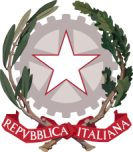 Ai docentiAl personale ATAAlle OO.SS. provincialiAlla RSU di IstitutoAl RLS di IstitutoAll’AlboAl sito web (Amm.ne Trasparente)Agli attiOGGETTO: disposizioni riguardanti l’organizzazione del lavoro del personale docente e misure organizzative delle attività didattiche in relazione al contenimento della diffusione del SARS-CoV-2IL DIRIGENTEVISTA la Legge 15 marzo 1997, n. 59, Delega al Governo per il conferimento di funzioni e compiti alle regioni ed enti locali, per la riforma della Pubblica Amministrazione e per la semplificazione amministrativa;IN PARTICOLAREl’art. 21, commi 8 e 9:8. L’autonomia organizzativa è finalizzata alla realizzazione della flessibilità, della diversificazione, dell’efficienza e dell’efficacia del servizio scolastico, alla integrazione e al miglior utilizzo delle risorse e delle strutture, all’introduzione di tecnologie innovative e al coordinamento con il contesto territoriale. Essa si esplica liberamente, anche mediante superamento dei vincoli in materia di unità oraria della lezione, dell’unitarietà del gruppo classe e delle modalità di organizzazione e impiego dei docenti, secondo finalità di ottimizzazione delle risorse umane, finanziarie, tecnologiche, materiali e temporali, fermi restando i giorni di attività didattica annuale previsti a livello nazionale, la distribuzione dell’attività didattica in non meno di cinque giorni settimanali, il rispetto dei complessivi obblighi annuali di servizio dei docenti previsti dai contratti collettivi che possono essere assolti invece che in cinque giorni settimanali anche sulla base di un’apposita programmazione plurisettimanale. 9. L’autonomia didattica è finalizzata al perseguimento degli obiettivi generali del sistema nazionale di istruzione, nel rispetto della libertà di insegnamento, della libertà di scelta educativa da parte delle famiglie e del diritto ad apprendere. Essa si sostanzia nella scelta libera e programmata di metodologie, strumenti, organizzazione e tempi di insegnamento, da adottare nel rispetto della possibile pluralità di opzioni metodologiche, e in ogni iniziativa che sia espressione di libertà progettuale, compresa l’eventuale offerta di insegnamenti opzionali, facoltativi o aggiuntivi e nel rispetto delle esigenze formative degli studenti. A tal fine, sulla base di quanto disposto dall’articolo 1, comma 71, della legge 23 dicembre 1996, n. 662, sono definiti criteri per la determinazione degli organici funzionali di istituto, fermi restando il monte annuale orario complessivo previsto per ciascun curriculum e quello previsto per ciascuna delle discipline ed attività indicate come fondamentali di ciascun tipo o indirizzo di studi e l’obbligo di adottare procedure e strumenti di verifica e valutazione della produttività scolastica e del raggiungimento degli obiettivi;VISTO il D.Lgs. 16 aprile 1994, n. 297, Testo Unico delle disposizioni legislative vigenti in materia di istruzione, relative alle scuole di ogni ordine e grado;VISTO il D.P.R. 8 marzo 1999, n. 275, Regolamento dell’autonomia scolastica;VISTO l’art. 25 del D.Lgs n. 165 del 30 marzo 2001, Norme generali sull’ordinamento del lavoro alle dipendenze delle amministrazioni pubbliche;VISTA la Legge 13 luglio 2015, n. 107, Riforma del sistema nazionale di istruzione e formazione e delega per il riordino delle disposizioni legislative vigenti;VISTO l’art. 28 e il Titolo X del D.Lgs. 9 aprile 2008, n. 81, Testo Unico in materia di tutela della salute e della sicurezza nei luoghi di lavoro;VISTA la Legge 22 maggio 2020, n. 35, Conversione in legge, con modificazioni, del decreto-legge 25 marzo 2020, n. 19, recante misure urgenti per fronteggiare l’emergenza epidemiologica da COVID-19;VISTA la Legge 6 giugno 2020, n. 41, Conversione in legge con modificazioni del decreto-legge 8 aprile 2020, n. 22, recante misure urgenti sulla regolare conclusione e l’ordinato avvio dell’anno scolastico e sullo svolgimento degli esami di Stato;VISTA l’O.M. 23 luglio 2020, n. 69;VISTO il D.M. 6 agosto 2020, n. 87, Protocollo d’intesa per garantire l’avvio dell’anno scolastico nel rispetto delle regole di sicurezza per il contenimento della diffusione di COVID-19;VISTO il D.M. 7 agosto 2020, n. 89, Adozione delle Linee guida sulla Didattica digitale integrata, di cui al Decreto del Ministro dell’Istruzione 26 giugno 2020, n. 39;VISTO il C.C.N.L. comparto Istruzione e Ricerca 2016-2018 del 19 aprile 2018;VISTO il C.C.N.L. comparto Scuola 2006-2009 del 29 novembre 2007;VISTO il Protocollo condiviso di regolamentazione delle misure per il contrasto e il contenimento della diffusione del COVID-19 negli ambienti di lavoro del 14 marzo 2020 e successivo aggiornamento del 24 aprile 2020;VISTO il Protocollo condiviso di regolamentazione delle misure per il contrasto e il contenimento della diffusione del COVID-19 negli ambienti di lavoro dell’Istituzione scolastica, prot. n. XXX; CONSIDERATE le Linee guida e le Note in materia di contenimento della diffusione del SARS-CoV-2 in ambito scolastico e l’avvio in sicurezza dell’anno scolastico 2020/2021 emanate dal Comitato Tecnico-Scientifico e dai diversi Uffici Scolastici Regionali;CONSIDERATO l’adeguamento dell’organico di diritto alla situazione di fatto per l’a.s. 2020/2021, XXX;CONSIDERATE le esigenze del Piano Triennale dell’Offerta Formativa 2019-2022 approvato nella seduta del Consiglio di Istituto del XXX e aggiornato con delibera del Consiglio di Istituto n. XXX del XXX;CONSIDERATA la delibera del Consiglio d’Istituto n. XXX del XXX che fissa l’inizio delle lezioni per l’anno scolastico 2020/2021 al ……………………..CONSIDERATA l’esigenza primaria di garantire misure di prevenzione e mitigazione del rischio di trasmissione del contagio da SARS-CoV-2 tenendo conto del contesto specifico dell’Istituzione scolastica e dell’organico dell’autonomia a disposizione;CONSIDERATA l’esigenza di garantire il diritto all’apprendimento degli studenti nel rispetto del principio di equità educativa e dei bisogni educativi speciali individuali;CONSIDERATA l’esigenza di garantire la qualità dell’offerta formativa in termini di maggior numero possibile di ore di didattica in presenza, in rapporto alle risorse a disposizione, in aule e spazi adeguatamente adattati alle esigenze scolastiche;CONSIDERATA la delibera del Collegio dei docenti n. XXX del XXX riguardante l’organizzazione didattica dell’Istituto per l’anno scolastico 2020/2021,DETERMINAai sensi dell’art. 25, comma 2, del D.Lgs. 165/2001, le seguenti misure organizzative dell’attività scolastica per l’anno scolastico 2020/2021:1. Durata dell’unità oraria di lezioneLa durata dell’unità oraria di lezione è stabilita in 50 minuti.2. Articolazione delle classiTenuto conto che l’adeguamento dell’organico di diritto alla situazione di fatto per l’a.s. 2020/2021 ha determinato la concessione delle seguenti classi per i diversi indirizzi di studi con i relativi numeri di studenti iscritti previsti:al fine di ridurre l’affollamento degli ambienti scolastici come misura di prevenzione e mitigazione del rischio di trasmissione del contagio da SARS-CoV-2 e a seguito della riduzione della durata dell’unità oraria di lezione, si dispone, ai sensi dell’art. 4, comma 2, lettera d) del D.P.R. 275/1999, la seguente diversa articolazione dei gruppi classe:La classe 1AP è articolata in due gruppi classe (1AP e 1BP) …………………..;Le classi 1AS e 1BS sono articolate in tre gruppi classe (1AS, 1BS e 1CS)  …………………3. Orario delle attività scolasticheL’orario delle attività scolastiche è come di seguito determinato. I docenti dovranno assicurare la vigilanza sugli studenti per tutta la durata delle operazioni di ingresso e di uscita nonché durante gli intervalli:4. Orario di cattedra e restituzione delle frazioni orarie di lezione alle classiA seguito della riduzione della durata dell’unità oraria di lezione, l’orario di cattedra di ciascun docente, in base al numero di ore di lezione settimanale dovute da contratto, è così suddiviso in unità orarie e frazioni rimanenti:Mantenendo invariato il numero di unità orarie settimanali assegnato a ciascuna disciplina, si determina il seguente monte ore di attività didattiche da restituire alle rispettive classi:Compete al Collegio dei docenti definire i tempi, i contenuti e le modalità di restituzione monte ore residuo, anche su base plurisettimanale, attraverso attività integrate digitali (AID) documentabili attraverso il Registro elettronico o percorsi per le competenze trasversali e l’orientamento (PCTO) in presenza o a distanza.In particolare, le classi potranno usufruire della restituzione anche in modalità asincrona a distanza, ovvero con l’utilizzo di piattaforme digitali senza l’interazione in tempo reale con il docente, e in tal caso il monte ore è stimato come impegno richiesto agli studenti. 5. Assegnazione dei docenti alle cattedre e utilizzazioni nell’ambito dell’orario di cattedraL’assegnazione dei docenti alle cattedre per l’anno scolastico 2020/2021 e le utilizzazioni nell’ambito delle ore non impiegate nelle attività didattiche con le classi, per la progettazione della DAD, la sostituzione dei colleghi assenti, lo svolgimento di incarichi e attività previste dal PTOF e la vigilanza sugli studenti durante gli ingressi, le uscite e gli intervalli, sono le seguenti:(...)Le ulteriori attività svolte dai docenti, di carattere organizzativo o didattico, saranno retribuite con il Fondo dell’Istituzione scolastica o con fondi provenienti da finanziamenti specifici.Le progettualità che costituiscono arricchimento dell’offerta formativa saranno suddivise inProgetti a carattere strategico in rapporto agli obiettivi di processo del Piano di miglioramento, da inserire nel PTOF con specifica delibera del Collegio dei docenti;Progetti di classe o interclasse in orario curricolare deliberati dai Consigli di classe interessati.6. Disposizioni finaliLa presente Determina sarà modificata e integrata nel corso dell’anno scolastico sulla base dell’evolversi dell’emergenza sanitaria da SARS-CoV-2, delle nomine dei docenti supplenti, di eventuali nuove esigenze del PTOF o di nuove risorse assegnate alla scuola.Il DirigenteProt. N. XXX____________________, XXX 2020SEDE CENTRALESEDE CENTRALEPLESSO PLESSO PLESSOPLESSOPLESSOPLESSO1AS1AA1AP1BS1BA2AP2AS2AA3AP2BS2BA3AS3BSAttivitàOrarioIngresso7:45-7:551a ora8:00-8:502a ora8:50-9:40Intervallo9:40-9:503a ora9:50-10:404a ora10:40-11:30Intervallo11:30-11:405a ora11:40-12:306a ora12:30-13:20Uscita13:20-13:30Ore di cattedraUnità orarie settimanali da 50 minutiFrazioni orarie settimanali212510 minuti192240 minuti182130 minuti1518-131530 minuti121420 minuti1012-91040 minuti8930 minuti7820 minuti6710 minuti56-3330 minutiOre settimanali di lezione per la disciplina come da quadro orarioUnità orarie settimanali da 50 minutiMinuti da restituire
(esempio di ripartizione)66120 minuti ogni 2 settimane55150 minuti ogni 3 settimane44120 minuti ogni 3 settimane33120 minuti ogni 4 settimane22120 minuti ogni 6 settimane11120 minuti ogni 12 settimaneDocentiClassiDiscipline/AttivitàUnità orarie da 50 minutiCognome del docente e classe di concorso2AALingua inglese3Cognome del docente e classe di concorso3ASLingua inglese3Cognome del docente e classe di concorso4ASLingua inglese3Cognome del docente e classe di concorso4BLLingua inglese3Cognome del docente e classe di concorso5ASLingua inglese3Cognome del docente e classe di concorsoProgettazione DAD1Cognome del docente e classe di concorsoPTOF3Cognome del docente e classe di concorsoDisponibilità sostituzione colleghi assenti2Cognome del docente e classe di concorsoVigilanza sugli studenti30 minutiCognome del docente e classe di concorso1BLLingua e letteratura italiana4Cognome del docente e classe di concorso2BLLingua e cultura latina2Cognome del docente e classe di concorso2ALLingua e cultura latina3Cognome del docente e classe di concorso2ALStoria e Geografia3Cognome del docente e classe di concorso4BLLingua e letteratura italiana4Cognome del docente e classe di concorso5BLLingua e letteratura italiana4Cognome del docente e classe di concorsoProgettazione DAD1Cognome del docente e classe di concorsoVigilanza sugli studenti30 minuti